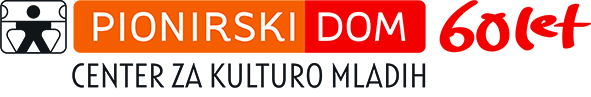 SPOROČILO ZA JAVNOSTLjubljana, 26. oktober 2023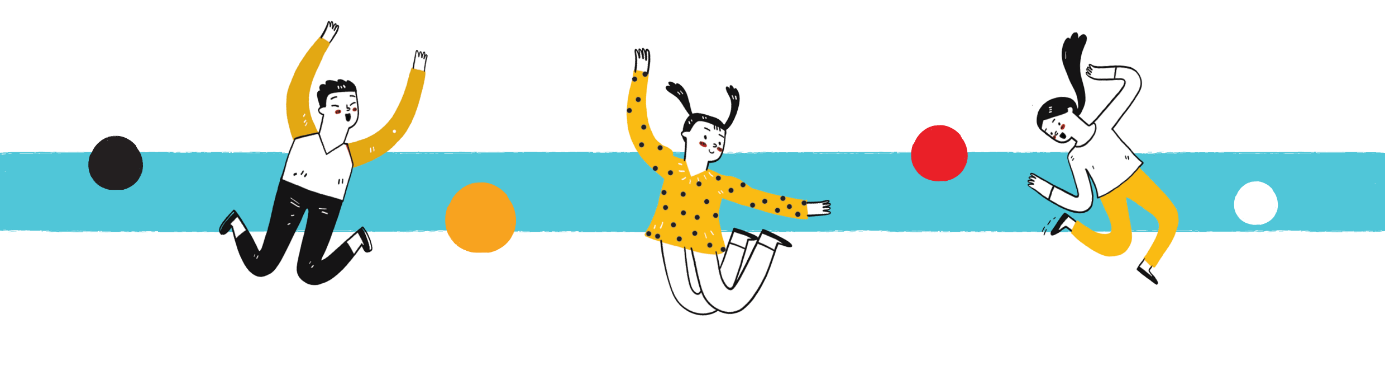 PIONIRSKI DOM Z NOVO PREDSTAVO A ME SLIŠIŠ?!?Pionirski dom, vodilna ustanova na področju ustvarjalnega preživljanja prostega časa otrok, mladine in odraslih na oder postavlja mnoge predstave v lastni produkciji. Še zadnji v nizu dogodkov, s katerimi smo se poklonili 60. obletnici delovanja zavoda, je nova, interaktivna mladinska predstava A me slišiš?!?. Premierna izvedba predstave bo v četrtek, 9. novembra, ob 18. uri v Festivalni dvorani. Interaktivna glasbeno-gledališka predstava A me slišiš?!?, najnovejša produkcija Pionirskega doma, govori o aktualni tematiki našega časa – o prednostih in pasteh uporabe digitalnih orodij za komunikacijo. Je pomoč pri pedagoškem delu in poučevanju mladih o komunikaciji v digitalnem okolju, vrstniškem nasilju in spodbujanju pozitivne samopodobe. V predstavi v glavnih vlogah nastopata Anja Strajnar in Gregor Podričnik, svoj glasbeni del so v predstavi prispevali tudi tečajniki Pionirskega doma. Predstava s komičnimi in dramatičnimi prizori izpostavlja problematiko komunikacije z digitalnimi orodji. Pri mladih izzove kritično razmišljanje, ki jih opolnomoči, da se v življenjskih preizkušnjah ne pustijo zavesti vrstniškim pritiskom. Za svoja dejanja in besede prevzamejo odgovornost, se prilagodijo situaciji in se tako vedejo bolj solidarno in zrelo. Predstava prikaže, kako otroci in odrasli pri digitalni komunikaciji pogosto  pozabijo, da je na drugi strani sporočila človek, senzibilna oseba. Izpostavlja, da se s takšnim sporazumevanjem izgubijo vsebinski in čustveni poudarki, očesna komunikacija, stavčna intonacija in celotni spekter neverbalne komunikacije.Anja Strajnar je učiteljica petja in umetniška vodja ter glavni vokal zasedbe Akordika. Nastopala je v glasbeno-gledališki predstavi Grand pok, virtuozni kabaret, in v različnih muzikalih (Mamma mia, Alpska saga, Madagascar in Druščina). Sodelovala je na izboru za pesem Evrovizije 2019, na tradicionalni Poletni noči in drugod. V zadnjih letih se slovenski publiki predstavlja z različnimi avtorskimi skladbami (Požvižgam se na vse, Hustle, Notranji kres, idr.). Vsestranski umetnici se bo v glavni vlogi pridružil dramski igralec Gregor Podričnik. Kot ljubiteljski igralec je odigral veliko število vlog še pred študijem na AGRFT, kjer se je šolal pod mentorstvom Nataše Barbare Gračner in Sebastijana Horvata. Že v času študija je sodeloval s SNG Drama Ljubljana, za vlogo Kralja Leontesa v Shakespearjevi Zimski pravljici je prejel dve študentski nagradi – Zlatolaska  in Severjevo nagrado. Po zaključku študija igralsko pot nadaljuje kot samozaposleni v kulturi, redno sodeluje s slovenskimi poklicnimi in nepoklicnimi gledališči.Besedilo za predstavo A me slišiš?!?, ki nastaja v produkciji Pionirskega doma, je napisala Kim Komljanec. Njena dramska besedila so bila uprizorjena v slovenskih repertoarnih, neodvisnih in ljubiteljskih gledališčih, številna so doživela uprizoritve v Združenem kraljestvu in Združenih državah Amerike, nekatera so izšla tudi v knjižni obliki. Radijske igre Kim Komljanec so posneli in predvajali na Radiu Slovenija in Radiu Trst (RAI), piše pa tudi različna besedila za skladbe, scenarije za nadaljevanke in kratke filme. Glasbo za novo mladinsko predstavo je prispeval kolumbijski skladatelj, dirigent, operni pevec in producent Juan Zuleta. Vsestranski umetnik je dejaven tudi na gledališkem odru in v kratkih filmih. Piše in producira glasbo za glasbenike v Sloveniji, Kolumbiji in Argentini. Njegov opus obsega različne žanre, kot so rock, funk, punk, post-punk, latino pop, reggae, disco pop, urbana latino glasba, hip-hop, blues, metal in hard rock. Njegov avtorski muzikal Hotel Bohemia bo na odru Festivalne dvorane premierno predstavljen 21. decembra v sklopu Pionirskega teatra.Pod režijo predstave se podpisuje v Rusiji rojena gledališka in operna režiserka Yulia Roschina. Posveča se režiji gledaliških predstav tako za odrasle kot za otroke. Njene močno vizualne in estetsko izčiščene predstave zajamejo celoten spekter človekove duševnosti, ki ga režiserka vedno znova odkriva v poglobljenem raziskovanju z igralci. Režija gledališke predstave Gospa Bovary Nebojše Pop Tasića ji je prinesla Borštnikovo nagrado za najboljšo režijo.Anjana Pavlič je poskrbela za kostumografijo v predstavi A me slišiš?!?. V zgodnjih najstniških letih jo je babica naučila krojiti in šivati oblačila. Kasneje je pričela ustvarjati v gledališču in do danes uspešno sodelovala z različnimi kulturnimi ustanovami in društvi. Med najbolj zanimive kostumografije, ki jih je oblikovala in izdelala sodijo Kresna noč, Gal v galeriji, Mini opere III v sodelovanju z Akademijo za glasbo, Zora in čriček, Snežna kraljica, Kraljestvo glasbe ter Gospod in hruške.Akademski slikar Gregor Smukovič je izdelal scenografijo. Po zaključenem študiju slikarstva na Akademiji za likovno umetnost in oblikovanje v Ljubljani se je specializiral za klasično oljno slikarstvo, pri čemer ga v svojem ustvarjanju zanimajo predvsem detajlne figurativne kompozicije v tesni povezanosti z naravo. Leta 2020 se je redno zaposlil v Slovenskem narodnem gledališču Opera in balet Ljubljana kot akademski slikar, kjer v Gledališkem ateljeju vodi vizualni oddelek za izdelavo scenografije za SNG Opera in balet Ljubljana in SNG Drama Ljubljana.Premiera predstave A ME SLIŠIŠ?!? bo v četrtek, 9. novembra, ob 18. uri v ljubljanski Festivalni dvorani. Vstop na predstavo bo prost. Več informacij na pionirski-dom.siHvala za pozornost, ki jo namenjate programu Pionirskega doma – Centra za kulturo mladih.Informacije / Odnosi z javnostmiŽiva Steiner, vodja Službe za trženje in stike z javnostmiTel: 01 234 82 00ziva@pionirski-dom.si, pr@pionirski-dom.si pionirski-dom.sifacebookinstagramUstanoviteljica Pionirskega doma – Centra za kulturo mladih je Mestna občina Ljubljana.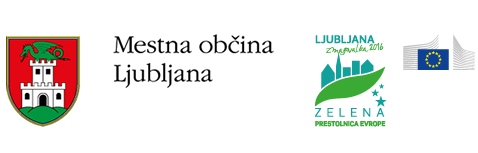 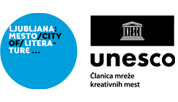 Sponzorji: GENERALI zavarovalnica d. d., Lek, d. d..